ПРОЕКТ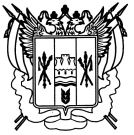 Российская ФедерацияРостовская областьЗаветинский районмуниципальное образование «Заветинское сельское поселение»Администрация Заветинского сельского поселенияПостановление№  .02.2024						                         с.ЗаветноеОб изменении адресов объектов адресацииВ соответствии с Федеральными законами от 28 декабря 2013 года № 443-ФЗ «О федеральной информационной адресной системе и о внесении изменений в Федеральный закон «Об общих принципах организации местного самоуправления в Российской Федерации», постановлением Правительства Российской Федерации от 19 ноября 2014 года № 1221 «Об утверждении Правил присвоения, изменения и аннулирования адресов», в связи с упорядочиванием адресной системы Заветинского сельского поселенияПОСТАНОВЛЯЮ:1.Объекту недвижимости земельному участку с кадастровым номером 61:11:0600008:423, расположенному по адресу: Ростовская обл., Заветинский район, присвоить правильный адрес: Ростовская область, Заветинский район, с. Заветное, ул.Степная, 3.2. Объекту недвижимости сооружению с кадастровым номером 61:11:0600008:997, расположенному по адресу: Ростовская обл., р-н Заветинский, присвоить правильный адрес: Ростовская область, Заветинский район, с. Заветное, ул.Степная, 3.3. Настоящее постановление вступает в силу со дня его подписания.4. Контроль за исполнением настоящего постановления оставляю за собой.Глава Администрации Заветинского сельского поселения                   С.И.БондаренкоПостановление вноситглавный специалист по вопросаммуниципального хозяйства